                                                                               TM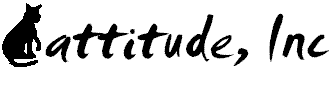 Cattitude IncVolunteer ApplicationDate :My name is:My Birthdate:My address: {include # - street name – city – state – zip – apartment # if applicable}My cell #:My home #:  My work #:My email address:My Facebook page:Personal Reference: (please provide name, telephone number & relationship):Have you ever adopted a cat or dog from Cattitude Inc?Do you currently have any pets? (if so list  them)If you don’t currently have any pets have you had pets in the past?	If so, what type(s)?	The length of time you had them?	 What became of the pet(s)?	What is the name and number of Veterinarian that you used?Do you own your own home or rent? 	If you rent, does your lease permit you to have cats?	If you rent, please provide the name & telephone # of landlord:How many people live in your household?	# adults	# children	Are they all aware that you intend to volunteer or foster for Cattitude Inc?	Phone Number of other adult(s) in the home :Are you a citizen of another country?	If so, what country?Do you have any allergies?Does anyone else in your home have allergies?Do you have any physical conditions that might affect your volunteer work?  If so, please describe:  Have you had any formal education in pet care or animal welfare?Briefly tell us why you want to volunteer at Cattitude Inc:Have you done any other volunteer work?By providing the information above I acknowledge and certify that:All the information I provided herein is correct.Cattitude Inc has my permission to contact any of the persons I have listed herein.I am of legal age (18 years old).If I rent the premises where I live, I hereby give Cattitude Inc permission to contact my landlord to confirm that pets are permitted on the premises.Cattitude Inc has my permission to contact my veterinarian regarding pets that I have now as well as pets that I have had in the past.If my application is accepted, I invite the representatives of Cattitude Inc to visit my home.  Have you been entirely truthful in all respects to the information that you have provided above?Please type your full name here: